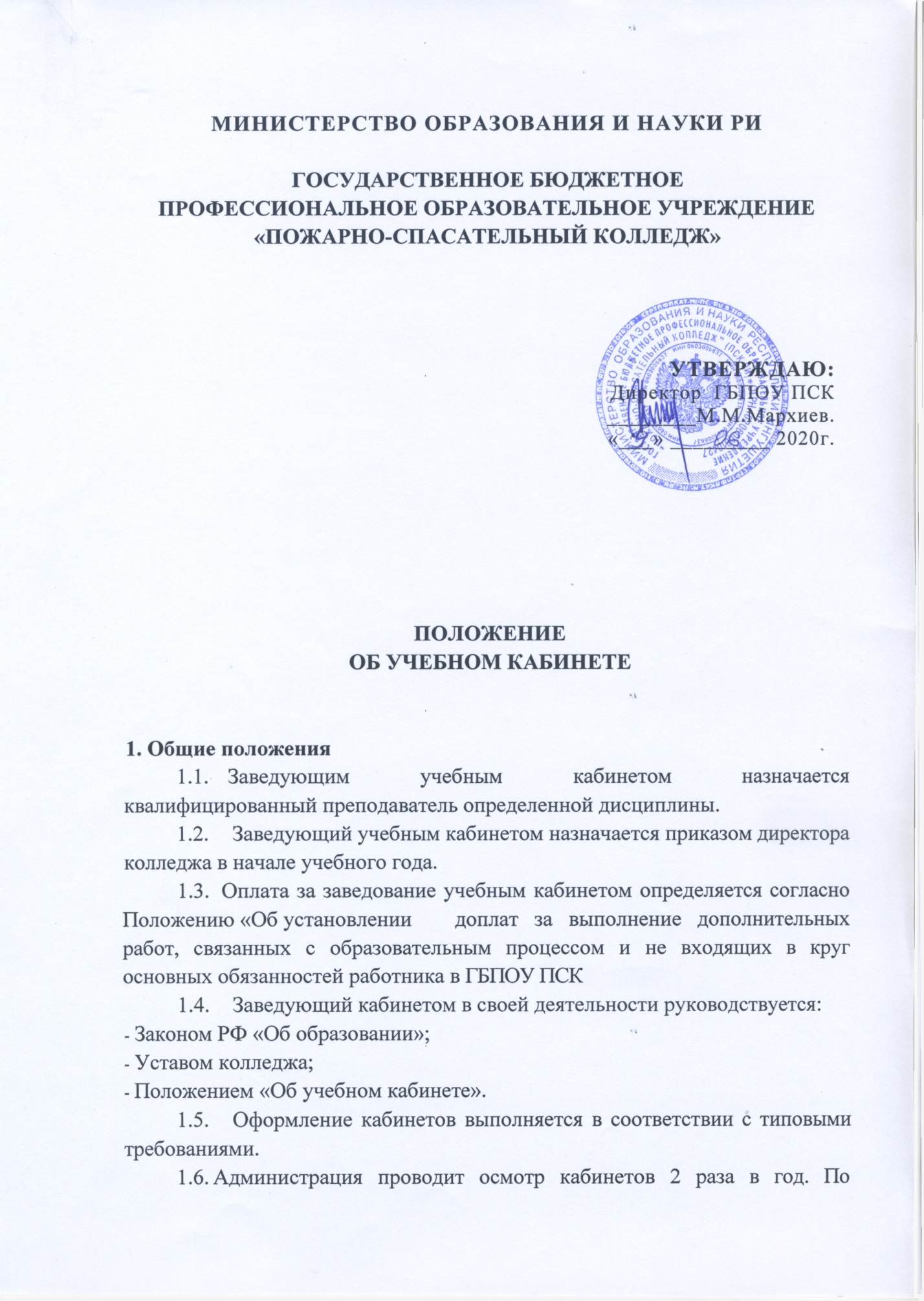  результатам осмотра издается приказ директора о доплате за заведование кабинетом на последующее полугодие.Осмотр осуществляется согласно следующим критериям:-общее состояние кабинета;-соответствие содержания оформления кабинета учебной направленности;-наличие и использование ТС О;-соблюдение санитарно-гигиенических норм:-чистота кабинета;-исправная мебель;-озеленение;-наличие системы проветривания;-соблюдение техники безопасности, наличие инструкций и журнала проведения инструктажа обучающихся по охране труда при проведении занятий;-наличие правил поведения в кабинете.2. Кабинет преподавателя:Кабинет преподавателя предполагает наличие демонстрационного материала (таблицы, карты, наглядные пособия, систематизированный раздаточный материал;Классной доски (приспособление для демонстрации таблиц, карт); интерактивной доски;Технических средств обучения (мультимедийное оборудование, ноутбук).3. Оформление кабинетаПостоянные экспозиции по профилю кабинета;Временные экспозиции;Уголок учебной группы;Эстетическое содержание кабинета.4. Методическое содержание кабинетаПаспорт кабинетаНоменклатура дел преподавателя по дисциплинамТворческие работы учащихся и студентов (газеты, рефераты, кроссворды иДР)Учебники по предмету для обучающихся;Методическая литература по дисциплине.5. Обязанности заведующего кабинетом:Заведующий кабинетом обязан:Следить за обеспечением кабинета необходимым оборудованием, учебной литературой согласно Федеральным государственным образовательным стандартам.Содержать кабинет в соответствии с санитарно-гигиеническими требованиями, предъявляемыми к учебному кабинету.Следить за чистотой кабинета: ежедневно следить за проведением влажной уборки кабинета; ежемесячно проводить генеральную уборку кабинета силами учащихся и студентов учебной группы, закрепленной за кабинетом группы.Озеленять кабинет.Обеспечивать кабинет различной учебно-методической документацией, каталогами, справочниками, инструкциями за счет попечительских средств, бюджетных и внебюджетных средств.Обеспечивать наличие системы проветривания, следить за ее исправностью.Обеспечивать надлежащий уход за имуществом кабинета.Обеспечивать своевременное списание в установленном порядке пришедшего в негодность оборудования, приборов и др. имущества.Организовывать дополнительные занятия по дисциплине (консультации, факультативы, кружки, клубы, олимпиады и др.)Обеспечивать соблюдение правил техники безопасности, правил поведения в кабинете, проводить соответствующие инструктажи с учащимися и студентами и оформлять в журналах проведения инструктажа.Вести паспорт кабинета.Проводить работу по созданию банка творческих работ преподавателя, учащихся и студентов.6. ПраваЗаведующий кабинетом имеет право:6.1 Ставить перед администрацией колледжа вопросы по улучшению работы кабинета.Выходить с ходатайством перед администрацией колледжа о поощрении учащихся и студентов, внесших большой вклад при создании банка творческих работ, занявших призовые места в предметных олимпиадах, соревнованиях, конкурсах муниципального, регионального, Федерального, международного уровней.При несогласии с решением администрации колледжа по вопросам организации работы учебного кабинета обоснованно опротестовывать их перед вышестоящими органами.По итогам смотра кабинетов получать поощрения в виде денежной премии или доплаты.